FORMULARIO DE SOLICITUD DE ACCESO A LA INFORMACIÓN PÚBLICA, ARCHIVOS Y REGISTRO DEL CENTRO ASOCIADO DE LA UNED EN PONTEVEDRAFECHA*                                                                               FIRMA *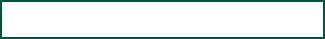 * Campos obligatoriosPOLÍTICA DE PRIVACIDAD
El Consorcio Universitario del Centro Asociado de la UNED de Pontevedra, en adelante UNED de Pontevedra, está especialmente sensibilizada en la protección de los datos de los USUARIOS de los servicios a los que se accede a través de su web. Mediante la presente Política de Privacidad (en adelante , la Política) LA UNED de Pontevedra informa a los USUARIOS del sitio web del tratamiento y usos a los que se someten los datos de carácter personal que se recaban en la web, con el fin de que decidan, libre y voluntariamente, si desean facilitar la información solicitada. LA UNED de Pontevedra se reserva la facultad de modificar esta Política con el objeto de adaptarla a novedades legislativas, criterios jurisprudenciales, prácticas del sector, o intereses de la entidad. Cualquier modificación en la misma será anunciada con la debida antelación, a fin de que tengas perfecto conocimiento de su contenido. Ciertos servicios prestados en el portal pueden contener condiciones particulares con previsiones en materia de protección de Datos Personales. De ellos puedes informarte en los correspondientes apartados. TITULARIDAD DEL TRATAMIENTOEn dichos supuestos, los datos recabados por LA UNED de Pontevedra serán incorporados a ficheros titularidad de LA UNED de Pontevedra, debidamente inscritos en el Registro General de Protección de Datos. USOS Y FINALIDADESLa finalidad de la recogida y tratamiento de los datos personales es la gestión, prestación y personalización de los servicios y contenidos del mismo que el USUARIO utilice. COMUNICACIÓN DE LOS DATOSLos datos recabados a través de la web sólo serán cedidos en aquellos casos en que expresamente se informe de ello al USUARIO. ACTUALIZACIÓN DE LOS DATOSCon el fin de que los datos obrantes en nuestras bases de datos siempre correspondan a tu situación real deberás mantenerlos actualizados, bien actualizándolos tú directamente en los caso en que ello sea posible bien comunicándolo al departamento correspondiente. UTILIZACIÓN DE COOKIESCon el objeto de proteger la intimidad de los usuarios de su página web LA no emplea cookies cuando los mismos navegan por la misma. SEGURIDAD DE LOS DATOSLA UNED de Pontevedra ha adoptado en su sistema de información las medidas técnicas y organizativas legalmente requeridas, a fin de garantizar la seguridad y confidencialidad de los datos almacenados, evitando así, en la medida de lo posible, su alteración, pérdida, tratamiento o acceso no autorizado. DERECHOS DE LOS USUARIOSEn todo caso podrás acceder a tus datos, rectificarlos, cancelarlos y en su caso, oponerte a su tratamiento: a) bien mediante solicitud acompañada de una fotocopia de tu D.N.I., remitida a la siguiente dirección postal: LA UNED de Pontevedra. Rúa de Portugal 1 36162 Pontevedra - Pontevedra CP:36162 
b) bien mandando un e-mail a la siguiente dirección de correo electrónico: asuntoseconomicos@pontevedra.uned.es 
Más información en la Agencia Española de Protección de Datos: 
http://www.agpd.es/portalwebAGPD/index-ides-idphp.php DATOS PERSONALES *DESCRIPCIÓN DE LA SOLICITUD *MOTIVACIÓN DE LA SOLICITUD